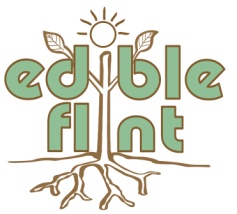 edible flint ∙ c/o MSU-Ext  GC ∙  605 N. Saginaw St, Ste 1A ∙ Flint, MI 48502Volunteer Team Member  – edible flint  Persons to help facilitate distribution of vegetable kits and products  to customers on June 6th.  Shifts begin at 8 a.m. and continue to 6:30 pm.  Pre-ordered and prepaid customers will pick up vegetable transplants, bags of compost, and water filters in a drive-through process.  Early volunteer teams will assemble the vegetable kits and prepare the drive-through site.  Distribution teams will guide the customers and place the orders into the customer’s open trunk.  This is a volunteer position requiring customer service skills, ability to follow written and verbal directions and work collaboratively and safely as a team. Responsibilities:Demonstrating social distancing when collecting customer information and placing orders into cars.Guiding  Customers. Customers will stay in their vehicle and instruct volunteer(s) on where they should put the garden order.Reporting if any customer or co-worker fails to follow guidelines set for distribution day.Qualifications:Self-motivated and able to manage multiple projects and keep timeline.Healthy and able to wear a facemask at all times. Ability to stand, sit or lift for 2 hours Ability to lift 30 lbs. Skilled with communications via phone or personal interactions.Date: June 6th, 2020. This is an unpaid volunteer position.Register and respond to health query 30 minutes before start of shift:  3216 M. L. King, registration table at driveway between Neighborhood Engagement Hub (3216 M.L. King) and Holy Trinity Church.    Questions?  810 348-5332Thank you for helping the many community members who want to grow their family’s vegetables!Edible Flint Team